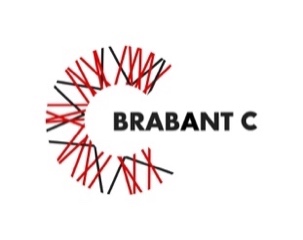 Format samenwerkingsovereenkomst impactproject Brabant CDeelnemer 1:[volledige naam en adres entiteit], op grond van [titel ondertekeningsbevoegdheid, bv statuten of machtiging], door [voorletters en achternaam van de ondertekenaar] bevoegd vertegenwoordigd tot het aangaan van deelnemerschap in deze overeenkomst;Deelnemer 2:[volledige naam en adres entiteit], op grond van [titel ondertekeningsbevoegdheid, bv statuten of machtiging], door [voorletters en achternaam van de ondertekenaar] bevoegd vertegenwoordigd tot het aangaan van deelnemerschap in deze overeenkomst;Deelnemer 3:[volledige naam en adres entiteit], op grond van [titel ondertekeningsbevoegdheid, bv statuten of machtiging], door [voorletters en achternaam van de ondertekenaar] bevoegd vertegenwoordigd tot het aangaan van deelnemerschap in deze overeenkomst;etc.hierna gezamenlijk te noemen ‘Deelnemers’,verklaren en komen hierbij overeen als volgt:Partijen verstaan in deze overeenkomst onder:Brabant C: de Stichting Brabant C FondsDeelnemer: een entiteit die in geld, diensten of faciliteiten bijdraagt aan de realisatie van maatschappelijke impact door het project [naam project], waarvoor bij Brabant C een aanvraag wordt ingediend.Maatschappelijke impact: een duurzaam en positief effect bij (het zoeken naar) een oplossing voor een maatschappelijk vraagstuk.Projectplan: het plan waarin ten minste doelen, aanpak, beoogde resultaten en tijdlijn zijn beschreven als onderbouwing van een projectaanvraag in het kader van de regeling Matching Impactprojecten bij Brabant C.doel van de samenwerkingDeelnemers werken samen aan de realisatie van het Projectplan voor het project [naam project], waarmee zij maatschappelijke impact willen realiseren op het gebied van [impactgebied van het project].Zij willen dat doen door [activiteiten] met als resultaat [beoogd resultaat].motivatie en inbreng van de deelnemersDeelnemer 1 is in zijn reguliere activiteiten werkzaam op het gebied van [werkterrein deelnemer] en werkt mee aan het bereiken van de Maatschappelijke impact omdat [motivatie van de organisatie om deel te nemen]
Als contactpersoon namens Deelnemer 1 treedt op [naam, mailadres, telefoonnummer contactpersoon]
Deelnemer 1 verbindt zich met het oog op de realisatie van het project tot de inbreng van [zo precies mogelijke beschrijving van de inbreng: bijvoorbeeld concreet bedrag in Euro, uren met gespecificeerde deskundigheid, specifieke faciliteiten]
Deelnemer 2 is in zijn reguliere activiteiten werkzaam op het gebied van [werkterrein deelnemer] en werkt mee aan het bereiken van de Maatschappelijke impact omdat [motivatie van de organisatie om deel te nemen]
Als contactpersoon namens Deelnemer 2 treedt op [naam, mailadres, telefoonnummer contactpersoon]
Deelnemer 2 verbindt zich met het oog op de realisatie van het project tot de inbreng van [zo precies mogelijke beschrijving van de inbreng: bijvoorbeeld concreet bedrag in Euro, uren met gespecificeerde deskundigheid, specifieke faciliteiten]
Deelnemer 3 is in zijn reguliere activiteiten werkzaam op het gebied van [werkterrein deelnemer] en werkt mee aan het bereiken van de Maatschappelijke impact omdat [motivatie van de organisatie om deel te nemen]
Als contactpersoon namens Deelnemer 3 treedt op [naam, mailadres, telefoonnummer contactpersoon]
Deelnemer 3 verbindt zich met het oog op de realisatie van het project tot de inbreng van [zo precies mogelijke beschrijving van de inbreng: bijvoorbeeld concreet bedrag in Euro, uren met gespecificeerde deskundigheid, specifieke faciliteiten]etc. Het projectDeelnemers committeren zich aan uitvoering van het Projectplan en inzet voor de beoogde Maatschappelijke impact.*
*indien gewenst kunnen partijen hier verwijzen naar een bijlage waarin zij nadere onderlinge werkafspraken vastleggen.CommunicatieDeelnemers overleggen periodiek over de voortgang van het project en van de realisatie van de toegezegde inbreng door iedere Deelnemer.Deelnemers wijzen [deelnemer die de formele aanvrager is bij Brabant C] na een positief besluit door Brabant C aan als hun contactpersoon richting Brabant C. Zij machtigen door ondertekening van deze overeenkomst de contactpersoon om periodiek, en ten minste een keer per jaar, namens hen verslag over deze voortgang uit te brengen aan Brabant C.LooptijdDeze overeenkomst blijft van kracht tot:1e. het project zoals vastgelegd in het Projectplan is afgerond; en2e. iedere Deelnemer de inbreng zoals beschreven in artikel 2. heeft geleverdAldus verklaard en overeengekomen:[naam entiteit deelnemer 1]	     [naam entiteit deelnemer 2]      [naam entiteit deelnemer 3][handtekening]		     [handtekening]		          [handtekening][naam ondertekenaar]	     [naam ondertekenaar]                 [naam ondertekenaar][datum ondertekening]	     [datum ondertekening]                [datum ondertekening]etc.